Prihláška na farský denný tábor pre deti od 6 do 11 rokov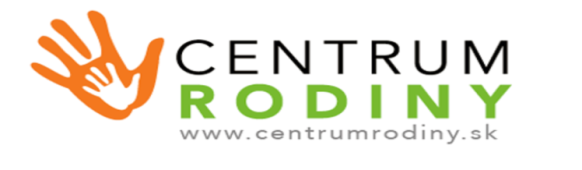 Na základe tejto prihlášky záväzne prihlasujem svoje dieťa do farského denného detského tábora v termíne od 10.07.2023 do 14.07.2023.Meno a priezvisko dieťaťa: ..............................................................Dátum narodenia: ..................................		Vek dieťaťa: ..................................Bydlisko: ...........................................................................................................................Kontakt na rodiča (tel. číslo a email): ............................................................................Je vaše dieťa alergické?					ÁNO		NIEKonkrétne popíšte na čo je dieťa alergické (na aké potraviny, hmyz, peľ, lieky a pod.): ...................................................................................................................................................Trpí vaše dieťa na nejaké iné ochorenie?			ÁNO		NIEŠpecifikujte konkrétne ochorenie: .................................................................................................................................................................................................................................Aké lieky berie vaše dieťa? (prosím uveďte presné dávkovanie): ...............................................................................................................................................................................Vaše dieťa sa bude stravovať s ostatnými deťmi?		ÁNO		NIEMá vaše dieťa potravinové intolerancie, diétu? 		ÁNO		NIEUveďte presne o aké intolerancie, diéty sa jedná: ......................................................................................................................................................................................................Môže Vaše dieťa cestovať mestskou dopravou? 		ÁNO		NIE Môže sa Vaše dieťa plaviť loďou?	ÁNO	NIEDolupodpísaná/ý .............................................................. čestne prehlasujem, že zdravotný stav môjho dieťaťa je vyhovujúci pre pobyt v kolektíve aj s ohľadom na charakter denného tábora. V mojej rodine a v prostredí, v ktorom dieťa žije sa nevyskytlo infekčné ochorenie a nebola mu nariadená karanténa. Som si plne vedomý následkov, ktoré by mohli vzniknúť neuvedením takejto závažnej skutočnosti a z toho vyplývajúcich právnych následkov.PODMIENKY * Denný tábor organizuje Centrum rodiny, n.o.  v pracovných dňoch v čase od 08:30 do 16:00 hod. Tábor pre školákov je určený pre deti od 6 do 11 rokov.  Dieťa musí zvládať samoobslužné činnosti (oblečie sa, zašnuruje si topánky, vie sa samo najesť...). Zraz detí je v Centre rodiny v Dúbravke (Bazovského 6, 841 01 Bratislava) o 08:30 hod MHD: zastávka Švantnerova - autobusy: 83, 84, 20, - električka: 4 (nad Tesco Expres po schodoch hore), ak to nie je dané inak v priebehu tábora (prispôsobenie sa programu). * Program tábora: hry, výlety, turistika, hrad Pajštún, plavba loďou na Devín, prehliadka mesta, športové hry podľa aktuálneho počasia; záujmová činnosť – tvorivé dielne, čítanie detskej literatúry, spoločenské hry, básničky, pesničky. Výlety sú v rámci Bratislavy a okolia a sú zahrnuté v cene tábora (cestovné a vstupné).Suma k úhrade: 115,- EUR/ dieťa (vrátane desiaty, obeda, olovrantu, vstupeniek a pod.) Číslo účtu: SK78 1100 0000 0026 2512 6008, Tatra banka, a.s. alebo v hotovosti. Poznámka pre príjemcu: (uveďte meno a priezvisko dieťaťa + denný tábor). S prihláškou odovzdajte aj fotokópiu dokladu o zaplatení poplatku do 15.06.2023 do schránky kostola Ducha Svätého alebo do Centra rodiny, prípadne pošlite sken potvrdenej prihlášky mailom na info@centrumrodiny.sk. Do denného tábora bude prijatých max. 30 detí. Ďalšie informácie získate na emailovej adrese: info@centrumrodiny.sk alebo na telefónnom čísle:  0944 834 313.Svojím podpisom potvrdzujem a súhlasím s tým, aby sa moje dieťa............................................................................ zúčastnilo denného tábora od 10.07.2023 do 14.07.2023 a aktivít v tábore ako sú výlet na hrad Pajštún, plavba loďou na Devín, prehliadka mesta, športové aktivity, tvorivá činnosť a pod.Svojím podpisom potvrdzujem, že som bol/a riadne oboznámená/ý s podmienkami denného tábora a súhlasím s nimi. Zároveň súhlasím so spracovaním osobných údajov môjho dieťaťa (ďalej len „Dotknutá osoba“) za účelom evidencie a starostlivosti o dieťa počas denného tábora, ktorý organizuje Centrum rodiny, n.o., so sídlom: Bazovského 6, 841 01 Bratislava, IČO: 37 924 320 / ďalej len „ Prevádzkovateľ “/a na účely zabezpečenia poskytovania služieb denného tábora. Predmetom spracúvania budú nasledovné osobné údaje: meno, priezvisko, dátum narodenia, adresa bydliska, údaje o osobnom stave, ako aj iné údaje, ktorých spracúvanie bude nevyhnutne potrebné pre dosiahnutie účelu spracúvania uvedeného v tomto dokumente. Právnym základom spracúvania je súhlas Dotknutej osoby podľa článku 6 ods. 1 písm. a) a článku 7 Nariadenia GDPR, ako aj so zverejňovaním fotodokumentácie z aktivít tábora na propagačné a marketingové účely s výnimkou zverejňovania informácií podľa Zákona NR SR č.428/2002 Z.z. o ochrane osobných údajov v znení neskorších predpisov. Zástupca dotknutej osoby berie na vedomie, že osobné údaje poskytuje Prevádzkovateľovi dobrovoľne, pričom v prípade ich neposkytnutia jej Prevádzkovateľ nemôže poskytnúť služby denného tábora. Ďalej súhlasím s publikovaním a zverejňovaním fotodokumentácie v tlači alebo na web stránkach www.centrumrodiny.sk, www.dubravka.fara.sk alebo na fb stránke Centrum rodiny Dúbravka a Farnosť Dúbravka. 				Podpis rodiča	(zákonného zástupcu) ..........................................